ΠΕΡΙΓΡΑΦΗ ΠΡΟΤΕΙΝΟΜΕΝΟΥ ΘΕΜΑΤΟΣ ΔΙΠΛΩΜΑΤΙΚΗΣ ΕΡΓΑΣΙΑΣ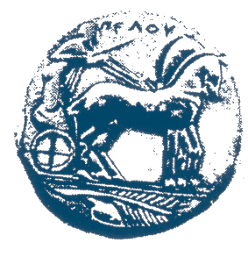 ΕΛΛΗΝΙΚΗ ΔΗΜΟΚΡΑΤΙΑΠΑΝΕΠΙΣΤΗΜΙΟ ΠΕΛΟΠΟΝΝΗΣΟΥ    Σχολη: ΜΗΧΑΝΙΚΩΝΤμημα: ΗΛΕΚΤΡΟΛΟΓΩΝ ΜΗΧΑΝΙΚΩΝ & ΜΗΧΑΝΙΚΩΝ ΥΠΟΛΟΓΙΣΤΩΝΔιεύθυνση: Μ. Αλεξάνδρου 1, Τηλ.:2610 - 369236, fax: 2610-369193Τίτλος: Ανάπτυξη ηλεκτρονικού καταστήματος με την χρήση του εργαλείου WordpressΤίτλος: Ανάπτυξη ηλεκτρονικού καταστήματος με την χρήση του εργαλείου WordpressΤίτλος: Ανάπτυξη ηλεκτρονικού καταστήματος με την χρήση του εργαλείου WordpressΤίτλος: Ανάπτυξη ηλεκτρονικού καταστήματος με την χρήση του εργαλείου WordpressΕπιβλέπων: Γεώργιος Ασημακόπουλοςe-mail:asim@uop.grΆτομα1 ΣτόχοιΣτόχος της εργασίας είναι η δημιουργία e-shop με χρήση της πλατφόρμας Wordpress, η κατανόηση των βασικών εννοιών καθώς και οι σχετικές τεχνικές στα εργαλεία που απαιτούνται.ΣτόχοιΣτόχος της εργασίας είναι η δημιουργία e-shop με χρήση της πλατφόρμας Wordpress, η κατανόηση των βασικών εννοιών καθώς και οι σχετικές τεχνικές στα εργαλεία που απαιτούνται.ΣτόχοιΣτόχος της εργασίας είναι η δημιουργία e-shop με χρήση της πλατφόρμας Wordpress, η κατανόηση των βασικών εννοιών καθώς και οι σχετικές τεχνικές στα εργαλεία που απαιτούνται.ΣτόχοιΣτόχος της εργασίας είναι η δημιουργία e-shop με χρήση της πλατφόρμας Wordpress, η κατανόηση των βασικών εννοιών καθώς και οι σχετικές τεχνικές στα εργαλεία που απαιτούνται.Αντικείμενο: Αντικείμενο της εργασίας είναι ο σχεδιασμός, η ανάλυση και η ανάπτυξη ενός οπτικού eshop πώλησης γυαλιών ηλίου και οράσεως. Με την δημιουργία της ιστοσελίδας επιτυγχάνουμε την παρουσίαση, την πώληση και την μεταφορά των προϊόντων που υπάρχουν στο κατάστημα. Για την υλοποίηση αξιοποιούνται εργαλεία όπως Wordpress, Web Server, CSS και WooCommerce.Αντικείμενο: Αντικείμενο της εργασίας είναι ο σχεδιασμός, η ανάλυση και η ανάπτυξη ενός οπτικού eshop πώλησης γυαλιών ηλίου και οράσεως. Με την δημιουργία της ιστοσελίδας επιτυγχάνουμε την παρουσίαση, την πώληση και την μεταφορά των προϊόντων που υπάρχουν στο κατάστημα. Για την υλοποίηση αξιοποιούνται εργαλεία όπως Wordpress, Web Server, CSS και WooCommerce.Αντικείμενο: Αντικείμενο της εργασίας είναι ο σχεδιασμός, η ανάλυση και η ανάπτυξη ενός οπτικού eshop πώλησης γυαλιών ηλίου και οράσεως. Με την δημιουργία της ιστοσελίδας επιτυγχάνουμε την παρουσίαση, την πώληση και την μεταφορά των προϊόντων που υπάρχουν στο κατάστημα. Για την υλοποίηση αξιοποιούνται εργαλεία όπως Wordpress, Web Server, CSS και WooCommerce.Αντικείμενο: Αντικείμενο της εργασίας είναι ο σχεδιασμός, η ανάλυση και η ανάπτυξη ενός οπτικού eshop πώλησης γυαλιών ηλίου και οράσεως. Με την δημιουργία της ιστοσελίδας επιτυγχάνουμε την παρουσίαση, την πώληση και την μεταφορά των προϊόντων που υπάρχουν στο κατάστημα. Για την υλοποίηση αξιοποιούνται εργαλεία όπως Wordpress, Web Server, CSS και WooCommerce.Η εργασία περιλαμβάνειΣχεδιασμό και ανάπτυξη συστήματοςΘεωρητική μελέτηΗ εργασία περιλαμβάνειΣχεδιασμό και ανάπτυξη συστήματοςΘεωρητική μελέτηΗ εργασία περιλαμβάνειΣχεδιασμό και ανάπτυξη συστήματοςΘεωρητική μελέτηΗ εργασία περιλαμβάνειΣχεδιασμό και ανάπτυξη συστήματοςΘεωρητική μελέτηΣχετιζόμενα ΜαθήματαΠρωτεύοντα: Βάσεις δεδομένων, ΠρογραμματισμόςΔευτερεύοντα: Ψηφιακή Κοινωνία και ΟικονομίαΣχετιζόμενα ΜαθήματαΠρωτεύοντα: Βάσεις δεδομένων, ΠρογραμματισμόςΔευτερεύοντα: Ψηφιακή Κοινωνία και ΟικονομίαΣχετιζόμενα ΜαθήματαΠρωτεύοντα: Βάσεις δεδομένων, ΠρογραμματισμόςΔευτερεύοντα: Ψηφιακή Κοινωνία και ΟικονομίαΣχετιζόμενα ΜαθήματαΠρωτεύοντα: Βάσεις δεδομένων, ΠρογραμματισμόςΔευτερεύοντα: Ψηφιακή Κοινωνία και ΟικονομίαΥποχρεώσεις Παρουσίας: ΌχιΥποχρεώσεις Παρουσίας: ΌχιΥποχρεώσεις Παρουσίας: ΌχιΥποχρεώσεις Παρουσίας: Όχι